        Наши юные теннисистки впервые участвовали во Всероссийском турнире «Надежды России» среди мальчиков и девочек 2009 года рождения и моложе, который проходил в г.Кстово Нижегородской области с 05 по 09 февраля 2019года на базе Международной Академии Спорта.       В соревнованиях приняли участие спортсмены из следующих городов: Оренбурга, Сорочинска, Екатеринбурга, С. Петербурга, Москвы, Казани, Калининграда, Нижнего Новгорода, Воронежа, Челябинска, Новокузнецка, Сургута, Бийска и Нового Уренгоя. Во главе с тренером Сопляковой Мариной Александровной на турнир съездили 5 спортсменок нашей спортивной школы.Соревновательный график очень напряженный: сдача контрольных нормативов по ОФП и СФП, игры в подгруппах и встречи в финалах.      По итогам соревнований наши воспитанницы показали следующие результаты:Из 152 спортсменок Соколова Дарья во втором финале  заняла 2 место, Позняева Анастасия – 4 место, Толмачева Варвара – 6 место, Кизимова Ульяна - 11 место в 3 финале, Талдыкина Валерия - 13 место в 4 финале.Мы желаем нашим юным спортсменкам новых  ярких выступлений и высоких спортивных достижений!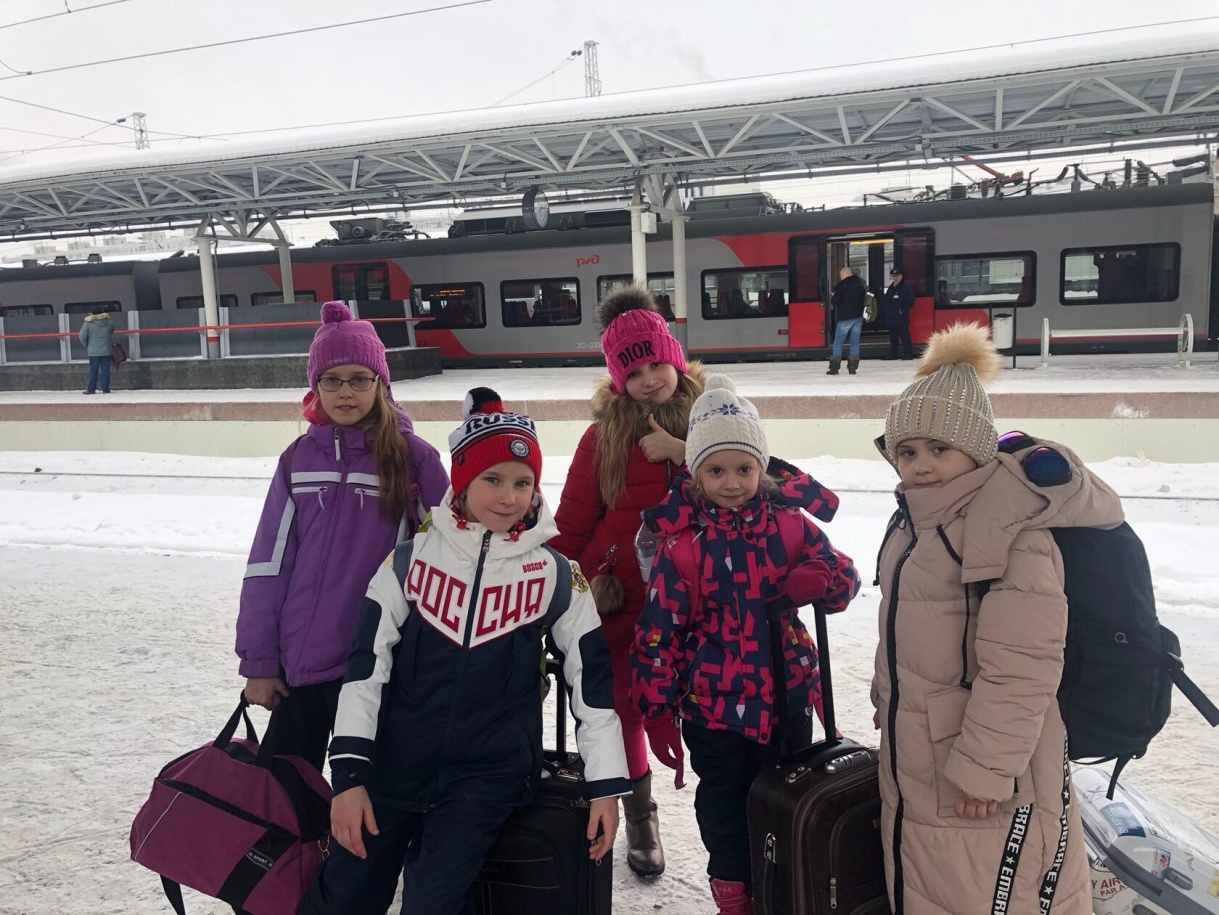 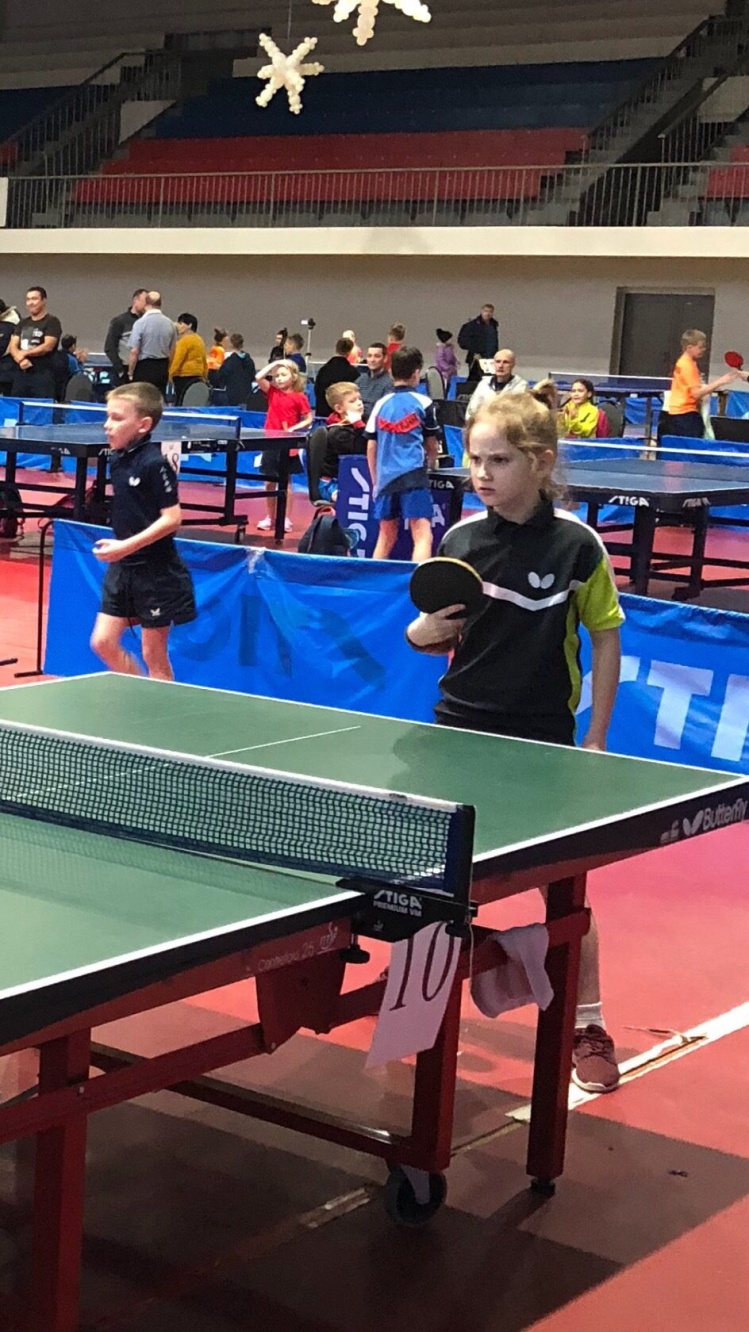 